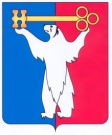 АДМИНИСТРАЦИЯ ГОРОДА НОРИЛЬСКАКРАСНОЯРСКОГО КРАЯПОСТАНОВЛЕНИЕ 16.04.2013			                   г. Норильск			                         № 142О внесении изменений в постановление Администрации города Норильска от 21.01.2013 № 13 «Об утверждении Примерного положения об оплате труда работников муниципальных учреждений, осуществляющих деятельность в области молодежной политики, подведомственных Управлению по спорту, туризму и молодежной политике Администрации города Норильска, участвующих в эксперименте по введению новых систем оплаты труда»Руководствуясь ст. ст. 135,144 Трудового кодекса Российской Федерации, ст. 43 Устава муниципального образования город Норильск,ПОСТАНОВЛЯЮ:  1. Внести в Примерное положение об оплате труда работников муниципальных учреждений, осуществляющих деятельность в области молодежной политики, подведомственных Управлению по спорту, туризму и молодежной политике Администрации города Норильска, участвующих в эксперименте по введению новых систем оплаты труда, утвержденное постановлением Администрации города Норильска от  21.01.2013 № 13  (далее – Положение),  следующие изменения:1.1. Абзац пятый пункта 4.2 Положения после слов «(минимального размера оплаты труда)» дополнить словами «, за работу в муниципальном образовании город Норильск);»;1.2. Пункт 4.3 Положения после слов «региональной выплаты,» дополнить словами «выплаты, устанавливаемой в соответствии с пунктом 4.6.7 Положения,»;1.3. Дополнить Положение пунктом 4.6.7 следующего содержания:« 4.6.7. Персональная выплата за работу в муниципальном образовании город Норильск устанавливается в целях сохранения дохода работников, определенного в соответствии с муниципальными правовыми актами, действовавшими до установления указанной в настоящем пункте выплаты.Размер персональной выплаты за работу в муниципальном образовании город Норильск рассчитывается по формуле 1:ПН = Зп х Ккв, где:                                                                      (1)ПН – размер персональной выплаты за работу в муниципальном образовании город Норильск;Зп – размер заработной платы, определяемый в соответствии
с действующими нормативными правовыми актами муниципального образования город Норильск;Ккв – коэффициент повышения заработной платы, соответствующий размеру коэффициента дополнительной компенсационной выплаты, установленному по соответствующей должности в соответствии с муниципальными правовыми актами, действовавшими по состоянию на 31.03.2013, согласно приложению 12 к настоящему Положению.По отдельным должностям распоряжением Администрации города Норильска может устанавливаться размер Ккв, отличный от размера Ккв, установленного по соответствующей должности в соответствии с приложением 12 к настоящему Положению.Ккв – коэффициент повышения заработной платы устанавливается:для  работников учреждений, в которых новые системы оплаты труда установлены до 01.04.2013 – в размере, соответствующем Ккв, установленного по соответствующей должности в соответствии с приложением 12 к настоящему Положению.для работников учреждений, в которых новые системы оплаты труда установлены после 01.04.2013 – в размере, утверждаемом распоряжением Администрации города Норильска.	При определении размера заработной платы (Зп) для расчета персональной выплаты за работу в муниципальном образовании город Норильск учитываются все виды выплат, за исключением:региональной выплаты; выплат, полученных от предпринимательской и иной приносящей доход деятельности; материальной помощи;персональной выплаты за работу в муниципальном образовании город Норильск;начислений по районному коэффициенту, процентной надбавке к заработной плате за стаж работы в районах Крайнего Севера и приравненных к ним местностях.Размер персональной выплаты за работу в муниципальном образовании город Норильск в месяце, предшествующем месяцу, в котором работникам начисляются выплаты, исчисляемые исходя из средней заработной платы, определенной в соответствии с нормативными правовыми актами Российской Федерации, и выплачиваемые за счет фонда оплаты труда, за исключением пособий по временной нетрудоспособности, увеличивается. Размер увеличения рассчитывается по 
формуле 2: ПНув = Отп х Кув - Отп , где:                                                                (2)ПНув – размер увеличения персональной выплаты за работу в муниципальном образовании город Норильск;Отп – размер начисленных выплат, исчисляемых исходя из средней заработной платы, определенной в соответствии с нормативными правовыми актами Российской Федерации, и выплачиваемых за счет фонда оплаты труда, за исключением пособий по временной нетрудоспособности; Кув – коэффициент увеличения персональной выплаты.Порядок расчета Кув зависит от периода, который учитывается
при определении  среднего дневного заработка.В случае, когда при определении среднего дневного заработка учитываются периоды, предшествующие 01.04.2013, Кув рассчитывается по формуле 3:Кув = (Зпф1 х (1+Ккв) + Зпф2) / (Зпф1+ Зпф2) , где:              (3)Зпф1 – фактически начисленная заработная плата работников, учитываемая при определении среднего дневного заработка в соответствии с нормативными правовыми актами Российской Федерации, за период до 01.04.2013; Зпф2 – фактически начисленная заработная плата работников, учитываемая при определении среднего дневного заработка в соответствии с нормативными правовыми актами Российской Федерации,  за период с 01.04.2013.В случае, когда при определении среднего дневного заработка
не учитываются периоды, предшествующие 01.04.2013, Кув = 1.В случае, если работникам до 01.04.2013 предоставлены исчисляемые исходя из средней заработной платы, определенной в соответствии с нормативными правовыми актами Российской Федерации, и выплачиваемые за счет фонда оплаты труда, за исключением пособий по временной нетрудоспособности, выплаты за период после 01.04.2013, увеличение персональной выплаты за работу в муниципальном образовании город Норильск не осуществляется.Персональная выплата за работу в муниципальном образовании  город Норильск осуществляется с учетом начислений по районному коэффициенту, процентной надбавке к заработной плате за стаж работы в районах Крайнего Севера и приравненных к ним местностях.Персональная выплата выплачивается в пределах объема средств, предусмотренных в фонде оплаты труда на указанные цели, которые не могут быть направлены на иные цели.Персональная выплата за работу в муниципальном образовании город Норильск выплачивается ежемесячно и в расчетном листке при извещении работников при выплате заработной платы выделяется отдельной строкой.»;1.4. Дополнить Положение  новым пунктом 5.4.2 следующего содержания:« 5.4.2. Персональная выплата за работу в муниципальном образовании город Норильск устанавливается в целях сохранения дохода руководителей учреждений, их заместителей и главных бухгалтеров, определенного в соответствии с муниципальными правовыми актами, действовавшими до установления указанной в настоящем пункте выплаты.Размер персональной выплаты за работу в муниципальном образовании город Норильск рассчитывается по формуле 1:ПН = Зп х Ккв, где:                                                                      (1)ПН – размер персональной выплаты за работу в муниципальном образовании город Норильск;Зп – размер заработной платы, определяемый в соответствии
с действующими нормативными правовыми актами муниципального образования город Норильск;Ккв – коэффициент повышения заработной платы, соответствующий размеру коэффициента дополнительной компенсационной выплаты, установленному по соответствующей должности в соответствии с муниципальными правовыми актами, действовавшими по состоянию на 31.03.2013, согласно приложению 12 к настоящему Положению.По отдельным должностям распоряжением Администрации города Норильска может устанавливаться размер Ккв, отличный от размера Ккв, установленного по соответствующей должности в соответствии с приложением 12 к настоящему Положению.Ккв – коэффициент повышения заработной платы устанавливается:для  руководителей учреждений, их заместителей и главных бухгалтеров учреждений, в которых новые системы оплаты труда установлены до 01.04.2013 – в размере, соответствующем Ккв, установленного по соответствующей должности в соответствии с приложением 12 к настоящему Положению.для руководителей учреждений, их заместителей и главных бухгалтеров учреждений, в которых новые системы оплаты труда установлены после 01.04.2013 – в размере, утверждаемом распоряжением Администрации города Норильска.	При определении размера заработной платы (Зп) для расчета персональной выплаты за работу в муниципальном образовании город Норильск учитываются все виды выплат, за исключением:региональной выплаты; выплат, полученных от предпринимательской и иной приносящей доход деятельности; материальной помощи;персональной выплаты за работу в муниципальном образовании город Норильск;начислений по районному коэффициенту, процентной надбавке к заработной плате за стаж работы в районах Крайнего Севера и приравненных к ним местностях.Размер персональной выплаты за работу в муниципальном образовании город Норильск в месяце, предшествующем месяцу, в котором руководителям учреждений, их заместителям и главным бухгалтерам учреждений начисляются выплаты, исчисляемые исходя из средней заработной платы, определенной в соответствии с нормативными правовыми актами Российской Федерации, и выплачиваемые за счет фонда оплаты труда, за исключением пособий по временной нетрудоспособности, увеличивается. Размер увеличения рассчитывается по формуле 2: ПНув = Отп х Кув - Отп , где:                                                                (2)ПНув – размер увеличения персональной выплаты за работу в муниципальном образовании город Норильск;Отп – размер начисленных выплат, исчисляемых исходя из средней заработной платы, определенной в соответствии с нормативными правовыми актами Российской Федерации, и выплачиваемых за счет фонда оплаты труда, за исключением пособий по временной нетрудоспособности; Кув – коэффициент увеличения персональной выплаты.Порядок расчета Кув зависит от периода, который учитывается
при определении  среднего дневного заработка.В случае, когда при определении среднего дневного заработка учитываются периоды, предшествующие 01.04.2013, Кув рассчитывается по формуле 3:Кув = (Зпф1 х (1+Ккв) + Зпф2) / (Зпф1+ Зпф2) , где:              (3)Зпф1 – фактически начисленная заработная плата руководителей учреждений, их заместителей и главных бухгалтеров, учитываемая при определении среднего дневного заработка в соответствии с нормативными правовыми актами Российской Федерации, за период до 01.04.2013; Зпф2 – фактически начисленная заработная плата руководителей учреждений, их заместителей и главных бухгалтеров, учитываемая при определении среднего дневного заработка в соответствии с нормативными правовыми актами Российской Федерации,  за период с 01.04.2013.В случае, когда при определении среднего дневного заработка
не учитываются периоды, предшествующие 01.04.2013, Кув = 1.В случае, если руководителям учреждений, их заместителям и главным бухгалтерам до 01.04.2013 предоставлены исчисляемые исходя из средней заработной платы, определенной в соответствии с нормативными правовыми актами Российской Федерации, и выплачиваемые за счет фонда оплаты труда, за исключением пособий по временной нетрудоспособности, выплаты за период после 01.04.2013, увеличение персональной выплаты за работу в муниципальном образовании город Норильск не осуществляется.Персональная выплата за работу в муниципальном образовании  город Норильск, руководителям учреждений, их заместителям и главным бухгалтерам осуществляется с учетом начислений по районному коэффициенту, процентной надбавке к заработной плате за стаж работы в районах Крайнего Севера и приравненных к ним местностях.Персональная выплата выплачивается в пределах объема средств, предусмотренных в фонде оплаты труда на указанные цели, которые не могут быть направлены на иные цели.Персональная выплата за работу в муниципальном образовании город Норильск выплачивается ежемесячно и в расчетном листке при извещении руководителей учреждений, их заместителей и главных бухгалтеров при выплате заработной платы выделяется отдельной строкой.».2. Пункты 5.4.2 – 5.4.6 Положения считать пунктами 5.4.3 – 5.4.7.3. Дополнить Положение Приложением № 12 (прилагается). 4. Абзацы семнадцатый – двадцать восьмой пунктов 4.6.7 и 5.4.2 Положения утрачивают силу с 01.04. 2014.5. Разместить настоящее постановление на официальном сайте муниципального образования город Норильск.6. Настоящее постановление вступает в силу с даты его подписания и распространяет свое действие на правоотношения, возникшие с 01.04.2013. И.о. Главы Администрации города Норильска                                            И.В.Перетятко                                                                            Приложение к постановлению                                                                      Администрации города Норильска                                                                     от 16.04.2013 № 142Приложение № 12к Примерному положению об оплате труда работников муниципальных учреждений, осуществляющих деятельность в области молодежной политики, подведомственных Управлению по спорту, туризму и молодежной политике Администрации города Норильска, участвующих в эксперименте по введению новых систем оплаты трудаРазмеры коэффициентов повышения заработной платы	1. Работникам муниципальных бюджетных учреждений, осуществляющих деятельность в области молодежной политики, подведомственных Управлению по спорту, туризму и молодежной политике Администрации города Норильска:- должности которых не отнесены к профессионально-квалификационным                 группам - 0,96;-   должности которых отнесены к профессионально-квалификационным группам:№ п/пНаименование ПКГРеквизиты  
Приказа   
Минздрав-  
соцразвития 
РФКоэффициенты
ДКВ1.ПКГ должностей работников физической культуры и спорта второго уровня 1 квалификационный уровеньот 27.02.2012№ 165н0,582.ПКГ должностей педагогических работников 2 квалификационный уровеньот 05.05.2008№ 216н0,883.Общеотраслевые должности служащих первого уровня 1 квалификационный уровень             от 29.05.2008№ 247н1,264.Общеотраслевые должности служащих второго уровня 1 квалификационный уровень     от 29.05.2008№ 247н0,685.Общеотраслевые должности служащих второго уровня 2 квалификационный уровень     от 29.05.2008№ 247н1,136.Общеотраслевые профессии рабочих первого уровня1 квалификационный уровень             от 29.05.2008№ 248н1,367.Общеотраслевые профессии рабочих второго уровня1 квалификационный уровень             от 29.05.2008№ 248н1,24